Job Description – Teacher of ScienceReporting to		Subject LeaderResponsible for	Teaching, Learning, Assessment and Behaviour of studentsGeneral Responsibilitiesdeliver the curriculum for the school and with a view to promoting the development of the abilities and aptitudes of the students in any class or group assigned to youplanning and preparing courses and lessonsteaching, according to their educational needs, the students assigned to you, including the setting and  marking of work to be carried out by the student in school and elsewhereassessing, recording and reporting on the development, progress and attainment of studentspromoting the general progress and well-being of individual students and of any class or group of students assigned to youproviding guidance and advice to students on educational and social matters and on their further education and future careers, including information about sources of more expert advice on specific questions; making relevant records and reportsmaking records of and reports on the personal and social needs of studentscommunicating and consulting with the parents of students and persons or bodies outside the schoolparticipating in meetings arranged in relation to the progress or well-being of studentsproviding or contributing to oral and written assessments, reports and references relating to individual students and groups of studentsparticipating in arrangements for appraisalreviewing methods of teaching to improve practice and participating in professional developmentadvising and co-operating with the Headteacher and other teachers on the preparation and development of courses of study, teaching materials, teaching programmes, methods of teaching and assessment and pastoral arrangementsmaintaining good order and behaviour among the students and safeguarding their health and safety both when they are authorised to be on the school premises and when they are engaged in authorised school activities elsewhereparticipating in meetings at the school which relate to the curriculum for the school or the administration or organisation of the school, including pastoral arrangementsparticipating in arrangements for preparing students for external examinations, assessing students for the purposes of such examinations and recording and reporting such assessments; and participating in arrangements for students presentation for, and conducting, such examinationsparticipating in administrative and organisational tasks related to such duties as are described above, including the direction or supervision of persons providing support for the teachers in the schoolattending assemblies, registering the attendance of students and supervising students, whether these duties are to be performed before, during or after school sessions.contribute to supervision duties within directed time during the school dayconsistently meet the Teacher’s Standardsanything else deemed necessary by the Headteacher to ensure the effective running of the school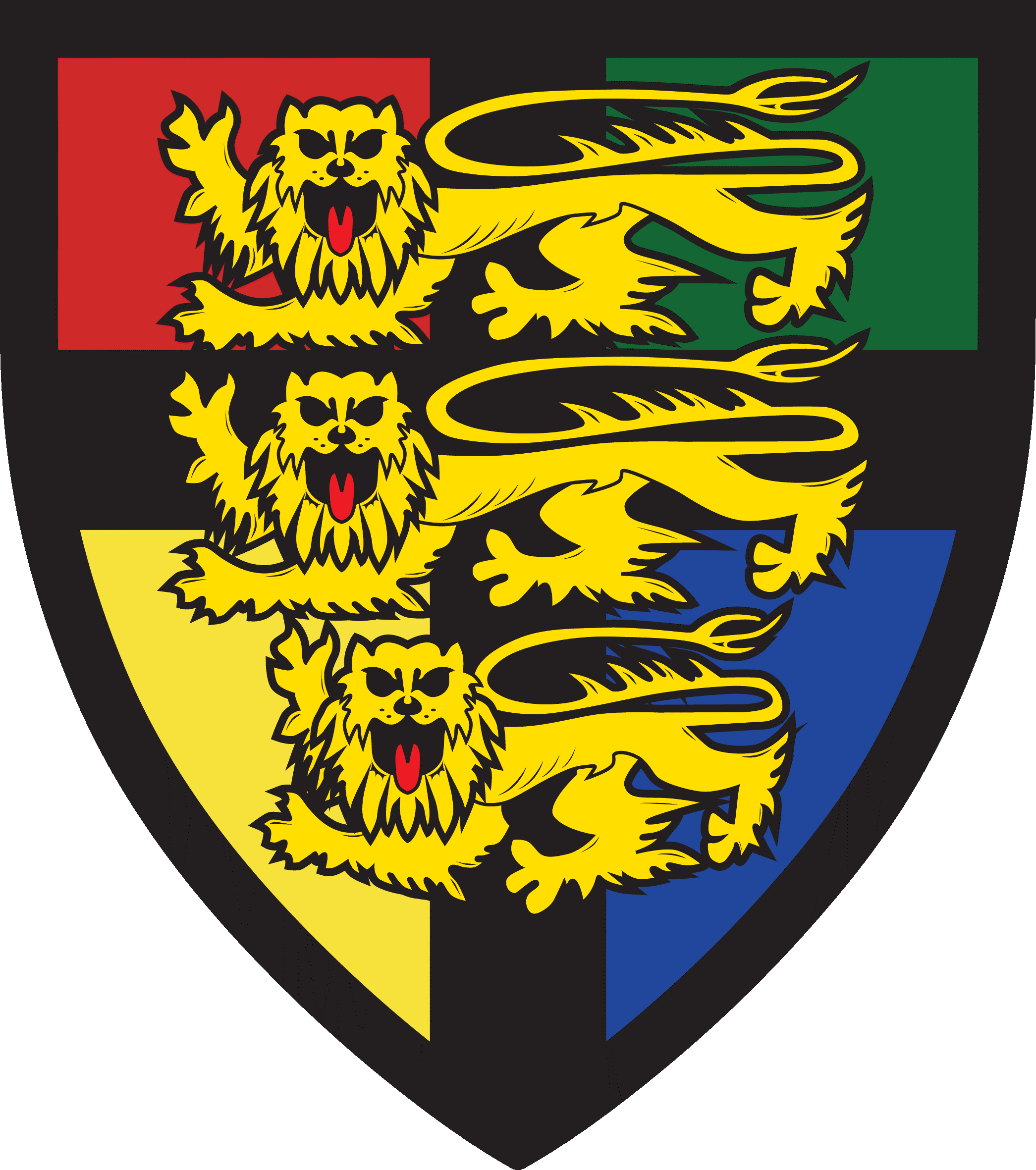 Hetton SchoolLearn to AchieveRespect. Learn. Achieve.Learn to Achieve